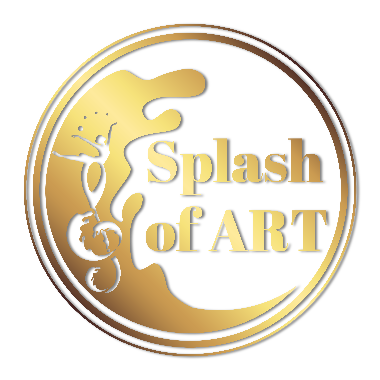 Положення про VІ Всеукраїнський фестиваль-конкурс дитячого, юнацького та молодіжного мистецтва «ПЛАНЕТА МРІЙ» у 2 ТУРИ дистанційноГО «Культурно-освітній простір «СТАРТ-АРТ» Мистецький проєкт «SPLASH of ART» Культурно-освітній простір «СТАРТ-АРТ» в рамках Мистецького проєкту «Splash of art» надає можливість участі у Всеукраїнських та Міжнародних фестивалях-конкурсах.Щиро запрошуємо взяти участь вокалістів, інструменталістів, читців, хореографічні, вокальні, хорові та театральні колективи, ансамблі, гуртки; любителів, майстрів декоративно-прикладного та образотворчого мистецтва, диригентів, композиторів, теоретиків, авторів мультимедійних проєктів та поділитися власною творчістю, особистісними здобутками з однодумцями та аматорами, надихнути на подальшу творчість себе та оточуючих.Фестиваль-конкурс проводиться у 2 ТУРИ ДИСТАНЦІЙНО:
1 ТУР – відбірковий: триває до 22 березня;
2 ТУР – конкурсні випробування: 25 березня;
Форма проведення: ДИСТАНЦІЙНАБез вікових та кількісних обмежень.Обов’язковий один конкурсний номер (твір).Тематика фестивалю-конкурсу – вільна.Місто проведення: місто Умань Черкаська обл.
Конкурс відбудеться: 25 БЕРЕЗНЯ 2023 р. ДИСТАНЦІЙНОПодача заявок, відео та квитанцій приймається до 22 БЕРЕЗНЯ 2023р. ВКЛЮЧНО на електронну адресу uman.splashofart@gmail.comУ зв’язку з воєнним станом частина коштів будуть спрямовані безпосередньо волонтерським організаціям або напряму волонтерам. Допомагаємо разом!Умови участі та порядок проведення конкурсу в 2 тури (дистанційно)
Щоб взяти участь у фестивалі-конкурсі необхідно: Крок 1: Надіслати на електронну адресу uman.splashofart@gmail.com  (до 22.03.2023 р. включно) заявку та відео або посилання на відео в YouTube для участі у 1 ТУРІ, порядок прослуховування/перегляду конкурсних програм відбувається за датами надходження заявок. У 1 ТУРІ можуть брати участь усі бажаючі!Крок 2: Очікувати відповідь – лист-підтвердження про проходження до 2 ТУРУ та розрахунковий рахунок для організаційного внеску.Крок 3: Якщо учасник/колектив пройшли до 2 ТУРУ лише тоді здійснюєте оплату та надсилаєте чек або знімок екрану про оплату на нашу електронну адресу uman.splashofart@gmail.com до 22.03.2023, в листі обов’язково вказати за кого здійснилася оплата.Крок 4: Очікувати на результати 2 ТУРУ фестивалю-конкурсу. Орієнтовно результати після проведення 2 ТУРУ будуть оприлюднені 27.03.2023р. на сторінці у фейсбук https://www.facebook.com/mystetskyy.proekt/ , успільнотах Viber та Telegram та розпочнеться розсилка дипломів.Засновником та організатором фестивалю-конкурсу є Громадська організація «Культурно-освітній простір «СТАРТ-АРТ» в рамках Мистецького проєкту «SPLASH of ART»;За підтримки - Студії звукозапису «GarnoGolosno» м. Київ;Академії Солістів Оксани Маліцької м. Київ.Мета  та завдання фестивалю-конкурсунадихнути талановитих дітей та творчу молодь проявити свої  здібності та креативність;естетично виховувати та збагачувати культуру особистості;популяризувати нові ідеї молодих авторів, виконавців, хореографів, артистів оригінального жанру;збагачувати репертуар виконавців;обмінюватися досягненнями в галузі мистецтва, підтримувати різнобічні творчі контакти між керівниками та учасниками; зміцнювати взаємодію між дітьми та молоддю з різних регіонів України, зарубіжних країн заради миру та майбутнього.Учасники Фестивалю-конкурсуДо участі у фестивалі-конкурсі запрошуються діти, учні, студенти, молодь, викладачі, аматори, творчі особистості. Вік та кількість учасників – необмежені.Вікові категорії, номінації, технічні вимоги до конкурсної програмиФестиваль проводиться серед дітей, молоді, аматорів, викладачів в наступних вікових категоріях:- І вікова категорія –3-5 років- IІ вікова категорія – 6-7 років;- IІІ вікова категорія – 8-10 років;- ІV вікова категорія – 11-13 років;- V вікова категорія – 14-16 років;- VІ вікова категорія –17-25 років;- VІI вікова категорія – від 25 років;- VIІІ вікова категорія – змішана;
- ІХ вікова категорія – дебют;
- Х вікова категорія – професіонали.НОМІНАЦІЇ:
- ХОРЕОГРАФІЧНЕ МИСТЕЦТВО Солісти, дуети, тріо, квартети, ансамблі, колективи виконують одну хореографічну композицію (народну, класичну, сучасну, естрадну, бальну та ін., вказавши в заявці). Тривалість виконання не більше 5 хв.- ВОКАЛЬНЕ МИСТЕЦТВО Солісти, дуети, тріо, квартети, вокальні ансамблі, хорові колективи виконують один твір, наживо під фонограму -1, або a  capella, або під супровід концертмейстера (академічний, естрадний, народний, джазовий вокал та ін. вказавши в заявці). Тривалість виконання не більше 5 хв.- ІНСТРУМЕНТАЛЬНЕ МИСТЕЦТВО Солісти, дуети, тріо, квартети, ансамблі, оркестри виконують один твір або фрагмент твору (клавішні, народні, струнні, духові, ударні інструменти, вказавши в заявці). Тривалість виконання не більше 5 хв.- ВОКАЛЬНО-ІНСТРУМЕНТАЛЬНЕ МИСТЕЦТВО Солісти, дуети, тріо, квартети, ансамблі, вокально-інструментальні колективи, гурти виконують один твір або фрагмент твору. Тривалість виконання не більше 5 хв.- АВТОРСЬКА ТВОРЧІСТЬ - результат творчої власної праці автора:літературний напрямок – прозаїчні, поетичні твори та ін., вказавши в заявці;музичний напрямок - інструментальні, вокальні та вокально-інструментальні музичні твори, вказавши в заявці. Автори музичних/літературних творів представляють один конкурсний твір у власному виконанні або у виконанні інших учасників, вказавши в заявці. Прохання надсилати ноти/текст/вірші окремим word або pdf документом.Тривалість виконання не більше 5 хв.- ТЕАТРАЛЬНЕ МИСТЕЦТВО Художнє читання, мініатюри, уривки з вистав, монологи, пародії та ін., вказавши в заявці, конкурсанти виконують один твір.Тривалість виконання не більше 5 хв. Колективи - до 25 хв.- ДИРИГЕНТИ Хорове, оркестрове диригування. Конкурсанти надсилають один твір, демонструючи техніку диригування, відповідність звучання колективу диригентським жестам, сценічний образ. Прохання надсилати ноти. Тривалість виконання до 5 хв.- МУЗИЧНО-ТЕОРЕТИЧНІ ДИСЦИПЛІНИ Презентація теми у формі відео на вільну тему (наприклад: життєвий і творчий шлях композитора, аналіз музичного твору, оригінальне розкриття музичного сюжету, образу, жанру, нові напрями у музичному мистецтві та ін. на власний розсуд, бажано з використанням ілюстрацій, музичних фрагментів із живим звуком (власне виконання) або зі джерел мережі «Інтернет» та ін.)Тривалість виступу до 5 хв.- ДЕКОРАТИВНО-ПРИКЛАДНЕ ТА ОБРАЗОТВОРЧЕ МИСТЕЦТВО Конкурсанти надсилають підписані прізвищем учасника фото робіт на нашу електронну адресу в жанрах: живопис, графіка, витинанка, флористика, вироби з дерева, декупаж, бісероплетіння, ліплення, художня вишивка, вироби  з  дерева, глини, заліза, квілінг, орігамі, лозоплетіння та інші напрями, вказавши в заявці. Тематика – вільна, в кількості від 1 до 5 робіт в одну заявку на одного учасника. - ХУДОЖНЯ МАЙСТЕРНІСТЬ Презентація теми у формі відео на вільну тему з декоративно-прикладного мистецтва (наприклад: у вигляді майстер-класу, виготовлення ляльок-мотанок, іграшок та ін. на власний розсуд, презентація нових напрямів, технік виконання, сучасна народна культура та ін. з використанням ілюстрацій, відеофрагментів та ін.). Тривалість виступу 5-10 хв.- МУЛЬТИМЕДІЙНЕ МИСТЕЦТВО - вид мистецтва, де створюються та представляються твори за допомогою інформаційно-комунікативних технологій. Учасник створює і представляє відеоряд з використанням аудіо у формі відеокліпу, короткометражного фільму та ін., вказавши в заявці.Тематика вільна. Тривалість відео до 5 хв.УВАГА!Тематика – вільна у всіх номінаціях. Твори можуть виконуватися українською та зарубіжними мовами. Для участі у фестивалі-конкурсі учасники всіх номінацій, виконують/представляють ОДИН конкурсний номер, а учасники номінації декоративно-прикладне та образотворче мистецтво надсилають фото робіт у кількості від 1 до 5. Учасники, які готують відопрезентації, відеокліпи, фільми та ін. на першому слайді/кадрі обов’язково мають вказати прізвище, ім’я та тему роботи.Також конкурсанти можуть виконувати більше композицій в одній або в декількох номінаціях згідно фінансових умов фестивалю-конкурсу. Якщо один учасник бере участь у декількох номінаціях, то це мають бути ОКРЕМІ заявки на кожну із номінацій. На колектив заповнюється одна заявка, вказавши прізвища та імена всіх учасників для дипломів.Технічні умови до конкурсної програми:Усі виступи виконуються наживо у супроводі фонограми (-) або a capella, або під власний супровід, або під супровід концертмейстера. Дозволяється використовувати зовнішній мікрофон без обробки аудіо-сигналу.Відеозйомка повинна проводитися без виключення та зупинки, тобто від початку до кінця. Під час виконання програми на відео повинні чітко видні руки, інструмент та учасник; у колективному виконанні - всі учасники колективу.Керівники несуть відповідальність за якість надісланого відео.Допускається аматорський формат, відеозаписи виступів з концертів, репетицій, відеозаписи в домашніх умовах на телефон при дотриманні технічних умов конкурсу. 5. Критерії оцінювання - техніка і майстерність виконання;- підбір і відповідність художнього матеріалу виконавським можливостям і віковій категорії виконавця(ів);- розкриття і яскравість художніх образів, виконавський рівень;- самобутність виконання (оригінальність, емоційність);- сценічна культура (поведінка на сцені, відповідність сценічного костюму);- оригінальність творчого задуму.Журі конкурсуКонкурсну програму оцінює незалежне журі (заслужені діячі культури і мистецтв, викладачі вищих закладів освіти). У кожній номінації журі приймає рішення шляхом голосування та розподіляються місця. Остаточний склад журі затверджується оргкомітетом за 5 днів до початку фестивалю-конкурсу. Рішення журі є остаточним і оскарженню не підлягає.7. Фінансові умовиФестиваль не є комерційним заходом. Оргкомітет формує фестивальний фонд за рахунок добровільних внесків учасників фестивалю та спонсорських коштів.Фестивальні внески для учасників, які бажають отримати електронні дипломи на колектив, іменний диплом кожному та подяку на електронну адресу складають:Соло, дуети, тріо, квартети - 150 грн - один конкурсний номер; Від 5 учасників 200 грн - один конкурсний номер;Від 10 учасників 250 грн - один конкурсний номер;Від 15 учасників і більше 300 грн – один конкурсний номер.Для участі в додатковій номінації та у разі бажання конкурсанта виконати не один, а два конкурсні номери в рамках однієї номінації, плата за виконання другого номеру складає 50% від вартості номеру (+диплом).Фестивальні внески для учасників, які бажають отримати друковані диплом, подяку та медаль:соло (одноосібні учасники) – 250 грн; дуети, тріо – 150 грн (з кожного учасника однієї номінації);квартети, колективи від 5 осіб - 120 грн (з кожного учасника однієї номінації);колективи від 10 осіб – 100 грн (з кожного учасника в одній номінації);для участі в додатковій номінації та у разі бажання конкурсанта виконати не один, а два конкурсні номери в рамках однієї номінації, плата за виконання другого номеру складає 50% від вартості номеру (+диплом).Замовлення додатково кубку +150 грн.Впродовж 7 робочих днів, після проведення фестивалю-конкурсу, оргкомітет надсилає всі нагороди (диплом, медаль, подяка викладачу, концертмейстеру) на вказану Вами адресу Нової Пошти. Оплата відправлення здійснюється за рахунок отримувача. Очікуйте смс повідомлення від Нової Пошти.Внески за участь оплачуються згідно попередніх заявок. Рахунок надсилається після реєстрації заявки.Нагородження учасниківдипломом Гран-прі;дипломами лауреата І, ІІ, ІІІ ступенів. Всіх учасників та колективи оцінюють за віковими категоріями кожної номінації, дозволяється дублювання місць; колективи нагороджуються загальним дипломом та кожний учасник колективу отримує іменний диплом та медаль; солісти, дуети, тріо нагороджуються дипломом та медаллю кожний; -     якщо одноосібний учасник (соло) бере участь у двох номінаціях або ж виконує 2 твори в одній номінації, то додатково отримує ще один диплом, згідно фінансових умов конкурсу;переможець Гран-прі – гарантовано отримує сертифікат на безкоштовну участь в одному із наступних фестивалів-конкурсів в рамках Мистецького проєкту «SPLASH of ART»;організаційний комітет залишає за собою право відзначати яскраві виступи окремих учасників та нагороджувати сертифікатом на безкоштовну участь в одному із наступних фестивалів-конкурсів в рамках Мистецького проєкту «SPLASH of ART» за згодою журі;усіх керівників учасників, колективів, концертмейстерів відзначають подяками за вагомий внесок у розвиток дитячої та юнацької творчості, талановитої молоді України;Інформація для вирішення організаційних питань.Телефони для довідок щодо заявок, організації та проведення фестивалю-конкурсу+380931608501  дзвінки, Viber, Telegram - Марина; 
+380502286008 – Марина;
+380969117107 – Людмила.
E-mail: uman.splashofart@gmail.com		Facebook: https://www.facebook.com/mystetskyy.proekt Telegram: https://t.me/+0JQ0QR5cH8wyZWRi Viber:https://invite.viber.com/?g2=AQAOFZo%2FKAICbkr0UeQSe7ybU%2FlZqXExCi3f2x351Yqx0MsmWwxiQx%2F9QWUMtL5z YouTube: https://www.youtube.com/channel/UCbTZHiwgl9nphlE6rehQAag/ Учасники, які подають заявку на участь автоматично погоджуються з умовами проведення конкурсу. Оргкомітет залишає право на публікацію, на поширення відео та фото матеріалів на офіційних джерелах конкурсу, які надсилає учасник в розпорядження оргкомітетуГрафік роботи оргкомітету:22 березня – останній день прийому заявок, відео та квитанцій, завершення відбіркового 1 Туру;23-24 березня – перевірка та оформлення конкурсних матеріалів;25 березня – проведення 2 ТУРУ конкурсних випробувань;27 березня – оголошення результатів конкурсу та початок розсилки дипломів на електронні пошти або Новою Поштою (як вказали в заявці на участь)Положення про VІ Всеукраїнський фестиваль-конкурс  дитячого, юнацького та молодіжного мистецтва«ПЛАНЕТА МРІЙ» у два тури дистанційноє офіційним запрошенням.Дякуємо, що Ви з нами!!!З повагою, оргкомітет мистецького проєкту  «SPLASH of ART»ЗАЯВКА Заявка (Зразок 1)на участь у фестивалі-конкурсі 25 БЕРЕЗНЯ 2023 року «ПЛАНЕТА МРІЙ»
Заявки на участь у фестивалі-конкурсі приймаються до 22 БЕРЕЗНЯ включно на пошту uman.splashofart@gmail.com (прохання перевіряти реєстрацію заявок). Рахунок надсилається після реєстрації заявки.Прохання УВАЖНО заповнювати заявки, оскільки це інформація для дипломуІнформація про конкурсний номерЗаявка (Зразок 2) на участь у фестивалі-конкурсі 25 БЕРЕЗНЯ 2023 року 
«ПЛАНЕТА МРІЙ»1. Повна назва колективу чи П.І. соліста - 2. Назва населеного пункту - 3. Повна (правильна) назва школи/установи/студії, яку представляєте - 4. *Кількість учасників (для колективу) - 5. *П.І. учасників (для колективу) - 6. П.І.Б. художнього керівника/викладача - 7. *Концертмейстер (за наявності) - 8. Вказати телефон керівника та електронну адресу обов’язково - 9. Оберіть:
     а) Електронний диплом надіслати на електронну адресу 
     б) Роздрукований диплом та сувенірну продукція відправити Новою Поштою10. Для учасників, які замовили сувенірну продукцію та друковані дипломи вказати адресу, куди вислати призи:П.І.П. отримувача - Населений пункт, р-н, область - Номер Відділення Нової Пошти - Номер телефону отримувача - ПРОХАННЯ! Якщо є учасники з одного закладу ми можемо надіслати всі призи однією посилкою на довірену Вами особу.11. Назва концертного(них) номеру(ів)/виробу/малюнку/хореографічної композиції – 12. Вікова категорія. Вказати скільки повних років - 13. Вказати однією цифрою, який клас музичної школи/школи мистецтв/студії та ін. (якщо є) або скільки років займаєтеся – 14. Вказати НОМІНАЦІЮ + обов’язково назва інструменту/вокал/ композиція/техніка та ін.… -1. Повна назва колективу чи П.І. соліста2. Назва населеного пункту3. Повна (правильна) назва школи/установи/студії, яку представляєте*Кількість учасників (для колективу) *П.І. учасників (для колективу)П.І.Б. художнього керівника/викладача*Концертмейстер (за наявності)Вказати телефон керівника та електронну адресу обов’язковоОберіть:
а) Електронний диплом надіслати на електронну адресу!
б) Роздрукований диплом та сувенірну продукція відправити Новою ПоштоюДля учасників, які замовили сувенірну продукцію та друковані дипломи вказати адресу, куди вислати призи
1. П.І.П. отримувача 
2. Населений пункт, р-н, область
3. Номер Відділення Нової Пошти 
4. Номер телефону отримувача
ПРОХАННЯ! Якщо є учасники з одного закладу ми можемо надіслати всі призи однією посилкою на довірену Вами особу.№Назва концертного(них) номеру(ів)/виробу/малюнку/
хореографічної композиції (сюди можна прикріпити посилання)Вікова категорія. Вказати скільки повних роківВказати однією цифрою, який клас музичної школи/школи мистецтв/студії та ін. (якщо є) або скільки років займаєтеся
НОМІНАЦІЯ + обов’язково назва інструменту/вокал/
композиція/техніка та ін.…